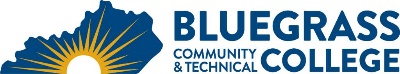 Program Coordinator: Robert Chirwa		E-mail: robert.chirwa@kctcs.edu		Phone: 859-246-6298Program Website: https://bluegrass.kctcs.edu/education-training/program-finder/computer-information-technology.aspx Student Name:		Student ID: Students must meet college readiness benchmarks as identified by the Council on Postsecondary Education or remedy the identified skill deficiencies. Graduation Requirements:Advisor Name	__________________________________	Advisor Contact	________________________________First SemesterCreditHoursTermGradePrerequisitesNotesCIT 105 Introduction to Computers 3CIT 120 Computational Thinking3Coreq:  MAT 126 or higherShould be taken first semesterTotal Semester Credit Hours6Second SemesterCr. Hrs.TermGradePrerequisitesNotesCIT 130 Productivity Software3CIT 105CIT 170 Database Design Fundamentals OR INF 282 Introduction to Databases3CIT 105 and (MAT 126 or MAT 085 or higher)IFM 215 Information Systems Analysis3CIT 105Total Semester Credit Hours9 Total Certificate Credit Hours15 25% or more of Total Certificate Credit Hours must be earned at BCTCGrade of C or higher in each course required for the certificate